C B Davidson Bequest Fund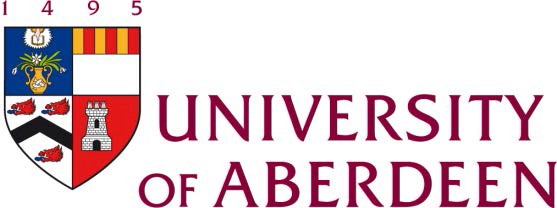 Scholarship Application	Personal DetailsThis form is for non-UK students who have already commenced or been accepted on to a postgraduate course of study in Law at the University of Aberdeen.Higher EducationPlease add more lines if necessary.Employment DetailsPlease add more lines if necessary.Intended Programme of StudyFinancial InformationDeclarationI enclose (please tick the appropriate boxes):Academic Transcript	Curriculum Vitae	2 References		The details I have given are correct to the best of my knowledge and belief.Signature ............................................	Date .................................KEY INFORMATION KEY INFORMATION KEY INFORMATION Student ID: (if currently registered)Surname:Surname:Forename(s):Home Address:Home Address:Telephone No:E Mail Address:E Mail Address:Date of Birth:HOUSEHOLD INFORMATIONHOUSEHOLD INFORMATIONHOUSEHOLD INFORMATIONSex:	Sex:	Nationality:Marital Status:Marital Status:Number of Children:If appropriate, occupation of spouse and income:If appropriate, occupation of spouse and income:If appropriate, occupation of spouse and income:Dates (from-to)InstitutionSubjectQualificationPostgraduatePostgraduatePostgraduatePostgraduateUndergraduateUndergraduateUndergraduateUndergraduateDistinctions gained (prizes, merit certificates, etc):Please give details (if applicable).Dates (from-to)Employer's name, address, nature of businessPosition heldFor which of the following programmes are you seeking support?(Please tick the appropriate box)For which of the following programmes are you seeking support?(Please tick the appropriate box)For which of the following programmes are you seeking support?(Please tick the appropriate box)For which of the following programmes are you seeking support?(Please tick the appropriate box)For which of the following programmes are you seeking support?(Please tick the appropriate box)For which of the following programmes are you seeking support?(Please tick the appropriate box)For which of the following programmes are you seeking support?(Please tick the appropriate box)Application ID:Application ID:Application ID:Application ID:Application ID:Application ID:Application ID:On campus programmesOn campus programmesOn campus programmesOn campus programmesOn campus programmesOn campus programmesOn campus programmesGeneralGeneralGeneralGeneralLLM General LawCommercial Law Human Rights and Criminal JusticeHuman Rights and Criminal JusticeLLM in International Commercial Law with DissertationLLM in Criminal Justice LLM in Criminal Justice LLM in International Commercial Law with Professional SkillsLLM in Criminal Justice and Human RightsLLM in Criminal Justice and Human RightsLLM in Business Law with Sustainable DevelopmentLLM in Human Rights LawLLM in Human Rights LawLLM in International Trade Law with DissertationLLM in Human Rights Law and Criminal JusticeLLM in Human Rights Law and Criminal JusticeLLM in International Trade Law with Professional SkillsInternational LawEnergy Energy LLM in International LawLLM in Oil and Gas Law with Dissertation LLM in Oil and Gas Law with Dissertation LLM in Public International LawLLM in Oil and Gas Law with Professional SkillsLLM in Oil and Gas Law with Professional SkillsLLM in Private International LawLLM in Energy Law with Dissertation LLM in Energy Law with Dissertation LLM in International Law & International Relations LLM in Energy Law with Professional SkillsLLM in Energy Law with Professional SkillsLLM International Law and Strategic StudiesLLM in Energy and Environmental Law with Dissertation LLM in Energy and Environmental Law with Dissertation LLM in Energy and Environmental Law with Professional Skills LLM in Energy and Environmental Law with Professional Skills Intellectual PropertyIntellectual PropertyIntellectual PropertyIntellectual PropertyIntellectual PropertyIntellectual PropertyIntellectual Property with DissertationLLM in Intellectual Property Law with DissertationLLM in Intellectual Property Law with Professional SkillsOnline programmes Please note that online programmes are excluded from the remit of the Trust. Please note that online programmes are excluded from the remit of the Trust. Please note that online programmes are excluded from the remit of the Trust. Please note that online programmes are excluded from the remit of the Trust. Please note that online programmes are excluded from the remit of the Trust. Please note that online programmes are excluded from the remit of the Trust. Please note that online programmes are excluded from the remit of the Trust. Research programmesLLM by Research PhD in LawPhD in LawPlease provide details of your proposed research topic/area:Please provide details of your proposed research topic/area:Please provide details of your proposed research topic/area:Please provide details of your proposed research topic/area:Please provide details of your proposed research topic/area:Please provide details of your proposed research topic/area:Please provide details of your proposed research topic/area:What amount do you require from the Bequest?How would this support you and what difference would it make to your studies?Details of CostsPlease outline details of your anticipated costs as follows:(a) Tuition Fees(b) Maintenance (i) Accommodation(ii) General Living Costs(c) Travel to and from the UK(d) Travel within the Please indicate the funding which is available to you to meet these costs.  If you have applied for support from another source (e.g. ORS, British Council Scholarship, Bursary etc), please indicate whether the application(s) is/are pending, or, if an award has been granted, the amount.  If the award is pending, please indicate when you expect to hear from the awarding body.Do you have any further circumstances you wish to be taken into consideration?